FORMAL EDUCATIONINFORMAL EDUCATION ACHIEVEMENTWORK EXPERIENCE SKILLCounting ability, Analysis, mathematics, Financial Management, InvestmentAbility Speak Arabic, English, Indonesian, Sundanese and JavanesePublic Speaking, writing.Computer capability (MS Word, MS Excel, MS Power Point, Internet, Photoshop CS 5, Corel Draw X7 , SparkolDesign, HTML, Internet Marketing.Adaptability, Leadership.YearInstitutionFacultyDepartmentGPADegree2013- nowWidyatama UniversityFaculty of Business and ManagementFinancial Management-Post Graduate2008 - 2012IAIN Walisongo SemarangSyariahHukum Perdata Islam / Islamic Astronomi 3,63Bachelor2005 – 2008Darul Arqam Islamic Boarding SchoolIlmu Pengetahuan Alam8,05Senior High School2002 - 2005Darul Arqam Islamic Boarding SchoolIlmu Pengetahuan Alam8,14Junior High SchoolYearInstitutionFocus2013 – NowBDR ( Bisnis Dari Rumah)Internet Marketing2013PERADI (Perhimpunan Advokat Indonesia)Special Education for Profession of Advocate (PKPA)2010 - NowFarabi InstituteLegal Discuss, sains discuss2009ACCESEnglish course pare, kediri2008 – 2012 Darun Najah SemarangIslamic Astronomy2007 – 2008PrimagamaIPA2004 – 2005OMEGAIPA2004 – 2005Laboratorium Komputer Darul ArqamMicrosoft Office2004 – 2005Perguruan Seni Bela Diri Tapak Suci Putera MuhammadiyahBela Diri Tapak Suci2003 – 2004Languange Centre of Darul ArqamEnglish Course2002 – 2003Languange Centre of Darul ArqamArabic CourseYearAchievement2008 - 2012Achievement Scholarship Recipient  (PBSB) From ministry of Religion Affairs RI 20113rd winner Business Plan Competition from CSS MORA UGM 20083rd winner of Badminton Championship of WSC (Walisongo Sport Club)20072nd winner of tholab ayat of MARAKAT at Darul Arqam Islamic Boarding School2006 - 2012Scholarship recipients of Intelectual Quranic from BIQ, Garut 20061st winner of tahfiduzul quran of MARAKAT at DARUL ARQAM Islamic Boarding School20061st Cerdas Cermat UCERS at DARUL ARQAM Aliyah Level20053rd winner of Reading News MARAKAT20053rd winner of Telling Story of MARAKATYearWork PlacePositionJob Description2007Work practices in the village and SMAN Cisewu Garut Secretary of the organization, teachers, coaches, etc-teaching and guiding the students of SMAN Cisewu -Training martial Holy Footprint Cisewu community -Developing any activities in civil society, education, social and community 2011SDN BERGASKIDULTeacherteaching and guiding the students of SDN BERGASKIDUL, Bandungan, Ungaran, Jawa Tengah 2011TK ISLAM BergaskidulTeacherteaching and guiding the students of TK ISLAM BERGASKIDUL, Bandungan, Ungaran, Jawa Tengah2012 - nowDarul Arqam Islamic Boarding Schoolcoach / teacher - Fostering, guide and educate students in a variety of activities - as a teacher in teaching activities - As a class guardian 2012 - NowAPSI (Asosiasi Pengacara Syariah Indonesia)Asissten Advocateassist advocates in providing legal services or legal action 2013 - NowMazuqon.comEntreuprener/ Freelance Content WriterInternet marketing, sales, Online Business, SEO, SERP, etc.2013 - NowFarabi PublisherInternet MarketingSales book via online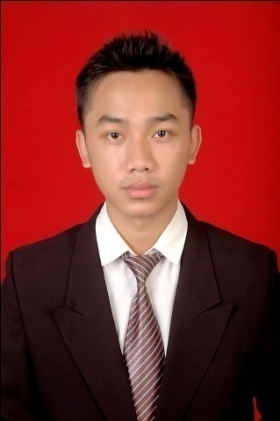 